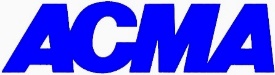 Automotive Component Manufacturers Association of India(Eastern Region) REPLY FORM(Please email this form immediately)Mr. Vadivelan Gounder                                                                                                            Phone: 0657 2972014ACMA – Eastern Region					                                      Fax/phone: 0657- 2230035Room No.- 4,                                                                                                                              Mobile: 9798412596Centre For Excellence, Jubilee Road,			                     E-mail : vadivelan.gounder@acma.inJamshedpur- 831001                                                                                                                    acmaer@acma.inDear Vadivelan,Quiz Competition on Lean Manufacturing Concepts25th May 2022, 14:00 hrs. To 17:00 hrs.  The following would join the aforementioned event as contestants.  Please note each team can have maximum 2 members:	  Participation fee in Rs.  The following would join the aforementioned event as Observer Delegates:					  Participation fee in Rs.Nominated by:Name: ____________________________________________________________Designation: _______________________________________________________Email: ___________________________________________________________Mobile: __________________________________________________________	SignatureNote:ACMA is a registered MSME organization.ACMA will issue a Proforma Invoice initially and once payment is received, ACMA would make the final tax invoiceThe invoice will be raised as per the above information. Kindly note no changes will be accepted after digitally signed tax invoice is raised, so please make sure the above information is correct.The Participation Fee is non-refundable.Reconfirmation will be sent by ACMANEFT / RTGS Payment has to be credited in the below bank account only: Program is non-residentialIf cancellation is done after booking, participation fee will be charged.----------------------------------------TEAR OFF HERE, ENCLOSE CHEQUE-----------------------------------Quiz Competition on Lean Manufacturing Concepts25th May 2022, 14:00 hrs. To 17:00 hrs.Please find enclosed herewith our at par cheque no._________________ favouring Automotive Component Manufacturers Association of India for Rs._________ towards participation fee.  TDS has/ has not been deducted, TDS Amount Rs.___________.Company name _______________________________________.In case you wish to remit through the NEFT facility, please find enclosed our bank details.To pay online click on the link https://www.acma.in/payment-online.phpTEAM NAMENAMEDESIGNATIONMOBILEEMAILCategoryACMA MembersPer Team (Including 2 contestants)Rs.1500 + 18 % GSTNAMEDESIGNATIONMOBILEEMAILCategoryACMA MembersNon-ACMA MembersObserver Delegates (for 5Nos.)Rs.1000 + 18 % GSTRs.1250 + 18 % GSTDetails required to raise InvoiceDetails required to raise InvoiceName of the person to whom invoice need to be sentDesignationEmail idMobile/ Phone NumberCompanyAddress Registered for GSTGSTN Registration No.PO number if any to be mentioned on the InvoiceBENIFICIARY NAME:AUTOMOTIVE  COMPONENT  MANUFACTURERS ASSOCIATION OF INDIABANK NAME :IDBI BANK LTD.BRANCH:BISTUPUR, JAMSHEDPURACCOUNT TYPE:CURRENT ACCOUNTACCOUNT NO.:017102000025328IFSC CODE :IBKL0000017